Ambato, dd/mm/aa___(Titulo o dignidad)______(Nombre del representante)___COORDINADOR/AUNIDAD DE VINCULACIÓN CON LA SOCIEDADFACULTAD DE CIENCIA E INGENIERÍA EN ALIMENTOSPresenteDe mi consideraciónYo _(apellidos y Nombres del estudiante)_ con Cedula de Identidad _(Número de Cédula)_ estudiante del _(Ciclo o nivel)_ de la Carrera de Ingeniería _(Nombre de la Carrera)_ de la Facultad de Ciencia e Ingeniería en Alimentos, solicito muy comedidamente se me permita realizar la práctica pre-profesional en la _(Nombre de la Institución)_ en el área de _(área de realización de la práctica)_ ubicada en _(Ubicación de la Institución)_ del___ al___ _(Fecha de duración de la práctica)_, además dirigir el oficio al _(Representante Legal de la Institución)_.Sin otro particular, anticipo mis agradecimientos.Atentamente,(FIRMA)APELLIDOS Y NOMBRES DEL ESTUDIANTE# CEDULA DE INDENTIDADFICHA DE INSCRIPCIÓNPRÁCTICAS PRE PROFESIONALESFecha de Inscripción: __________________________Carrera: _______________________________________DATOS EXCLUSIVOS DE UNIDAD DE VINCULACIÓNPRACTICAS REALIZADAS POR EL ESTUDIANTE(FIRMA)Nombre del CoordinadorCOORDINADORUNIDAD VINCULACION CON LA SOCIEDADCARTA DE CONFIDENCIALIDAD Y RESPONSABILIDADEN CUANTO AL USO Y DIVULGACIÓN DE INFORMACIÓNY CUMPLIMIENTO DEL CONVENIOYo _(apellidos y Nombres del estudiante)_ con Cedula de Identidad _(Número de Cédula)_ en calidad de practicante que mantengo con la _(Nombre de la Institución)_, me comprometo a cumplir con las fechas y horarios establecidos, así como el acceso que se me permite a la Base de Información, me comprometo a:1) Ser consciente de la importancia de mi responsabilidad en cuanto a no poner en peligro la integridad, disponibilidad y confidencialidad de la información que maneja la _(Nombre de la Institución)_.2) Cumplir todas las disposiciones relativas a la política de la empresa en materia de uso y divulgación de información, y a no replicar la información que reciba a lo largo de mi relación con la _(Nombre de la Institución)_, subsistiendo este deber de secreto, aun después de que finalice dicha relación y tanto si esta información es de su propiedad, como si pertenece a un cliente de la misma, o a alguna otra Sociedad que nos proporcione el acceso a dicha información, cualquiera que sea la forma de acceso a tales datos o información y el soporte en el que consten, quedando absolutamente prohibido obtener copias sin previa autorización.3) Entiendo que el incumplimiento de cualquiera de las obligaciones que constan en el presente documento, intencionadamente o por negligencia, podrían implicar en su caso, las sanciones legales correspondientes por parte de la _(Nombre de la Institución)_, y la posible reclamación por parte de la misma de los daños económicos causados, así como también las sanciones disciplinarias dispuestas por la Facultad de Ciencia e Ingeniería en Alimentos o la Universidad Técnica de Ambato según su complejidad.(FIRMA)APELLIDOS Y NOMBRES DEL ESTUDIANTE# CEDULA DE INDENTIDADAmbato, dd/mm/aa___(Titulo o dignidad)______(Nombre del representante)___COORDINADOR/AUNIDAD DE VINCULACIÓN CON LA SOCIEDADFACULTAD DE CIENCIA E INGENIERÍA EN ALIMENTOSPresenteDe mi consideraciónYo _(apellidos y Nombres del estudiante)_ con Cedula de Identidad _(Número de Cédula)_ estudiante del _(Ciclo o nivel)_ de la Carrera de Ingeniería _(Nombre de la Carrera)_ de la Facultad de Ciencia e Ingeniería en Alimentos, solicito muy comedidamente valide el INFORME DE PRACTICAS PRE  PROFESIONALES desarrolladas en la _(Nombre de la Institución)_ ubicada en _(Ubicación de la Institución)_ del___ al___ _(Fecha de duración de la práctica)_, para lo cual adjunto el Certificado y la Hoja de Control y Evaluación del Supervisor Empresarial.Sin otro particular, anticipo mis agradecimientos.Atentamente,(FIRMA)APELLIDOS Y NOMBRES DEL ESTUDIANTE# CEDULA DE INDENTIDAD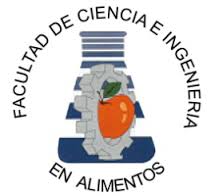 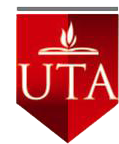 UNIVERSIDAD TÉCNICA DE AMBATOFACULTAD DE CIENCIA E INGENIERÍA EN ALIMENTOSUNIDAD DE VINCULACIÓN CON LA SOCIEDADPRESENTACIÓN DE INFORME TÉCNICO DE PRÁCTICAS PRE-PROFESIONALESLOGOTIPO DE LA EMPRESACICLO ACADÉMICO PRESENTACIÓN DEL INFORME TÉCNICOCARATULAActividad principal: Indicar si realiza actividades de procesamiento, almacenamiento, comercialización, investigación, servicio, etc.3.- Aspectos generales de la práctica:Objetivos: General y Específicos (2)Productos o servicios ofertados al mercado: Indicar el nombre comercial de los productos o servicios que oferta la empresa.Actividades realizadas: Realizar una descripción de las actividades y tareas realizadas en el Área (s) o Departamento(s) donde realizó la práctica.4.- Resultado de la práctica:Detalle de los procesos: Elaborar los principales diagramas de flujo de los procesos que se realizan en la empresa, indicando los controles de calidad que se aplican en las diferentes etapas del procesamiento (detallar las normas de calidad que utiliza la empresa)Equipos y maquinaria: enumerar los principales equipos de producción y laboratorio que dispone la empresa.Resultados alcanzados: Indicar en forma puntual los conocimientos adquiridos durante la realización de la práctica pre-profesional.5.- Conclusiones:6.- Recomendaciones técnicas:DIRIGIDAS A LA EMPRESADIRIGIDAS A LA FACULTAD                                                       Ambato, dd/mm/aa___(Titulo o dignidad)______(Nombre del representante)___COORDINADOR/AUNIDAD DE VINCULACIÓN CON LA SOCIEDADFACULTAD DE CIENCIA E INGENIERÍA EN ALIMENTOSPresenteDe mi consideraciónYo _(apellidos y Nombres del estudiante)_ con Cedula de Identidad _(Número de Cédula)_ estudiante del _(Ciclo o nivel)_ de la Carrera de Ingeniería _(Nombre de la Carrera)_ de la Facultad de Ciencia e Ingeniería en Alimentos, solicito muy comedidamente se me permita extender la realización de la práctica pre profesional hasta el _(Fecha de culminación de la práctica)_, en la _(Nombre de la Institución)_ ubicada en _(Ubicación de la Institución)_, debido a _(especificar las razones)_.Sin otro particular, anticipo mis agradecimientos.Atentamente,(FIRMA)APELLIDOS Y NOMBRES DEL ESTUDIANTE# CEDULA DE INDENTIDADAmbato, dd/mm/aa___(Titulo o dignidad)______(Nombre del representante)___COORDINADOR/AUNIDAD DE VINCULACIÓN CON LA SOCIEDADFACULTAD DE CIENCIA E INGENIERÍA EN ALIMENTOSPresenteDe mi consideraciónYo _(apellidos y Nombres del estudiante)_ con Cedula de Identidad _(Número de Cédula)_ estudiante del _(Ciclo o nivel)_ de la Carrera de Ingeniería _(Nombre de la Carrera)_ de la Facultad de Ciencia e Ingeniería en Alimentos, solicito muy comedidamente se ANULE la práctica pre-profesional en la _(Nombre de la Institución)_ ubicada en _(Ubicación de la Institución)_, debido a _(especificar las razones)_, para lo cual adjunto la documentación respectiva.Sin otro particular, anticipo mis agradecimientos.Atentamente,(FIRMA)APELLIDOS Y NOMBRES DEL ESTUDIANTE# CEDULA DE INDENTIDADAPELLIDOS Y NOMBRES DEL ESTUDIANTE:NÚMERO DE CÉDULA:PROVINCIA/CIUDAD/PARROQUIA/BARRIO:DIRECCIÓN DOMICILIARIA (CALLES):TELÉFONO CONVENCIONAL:CELULAR:CORREO ELECTRÓNICO:FIRMA DEL ESTUDIANTE:INSTITUCIÓNPERIODO ACADÉMICOFECHA DE INICIOFECHA DE FINALIZACIÓNHORAS CUMPLIDAS1.- Identificación del Estudiante:Nombre:Cédula de Identidad:Correo electrónico:Nivel equivalente a:Número de créditos aprobados:Ciclo académico en el que desarrollo la práctica:Tiempo Total de la práctica: expresado en días laborados – horas2.- Datos generales de la empresa:Nombre o razón social:Dirección:Teléfono/Fax:E-mail:Ciudad:Provincia:Supervisor de la práctica:Área(s) o Departamento(s) donde se desarrolló la práctica:Nombre y ApellidoNombre y ApellidoFIRMA DEL ESTUDIANTEFIRMA Y SELLOSUPERVISOR DELA EMPRESA